Музыка как средство развития ребенка.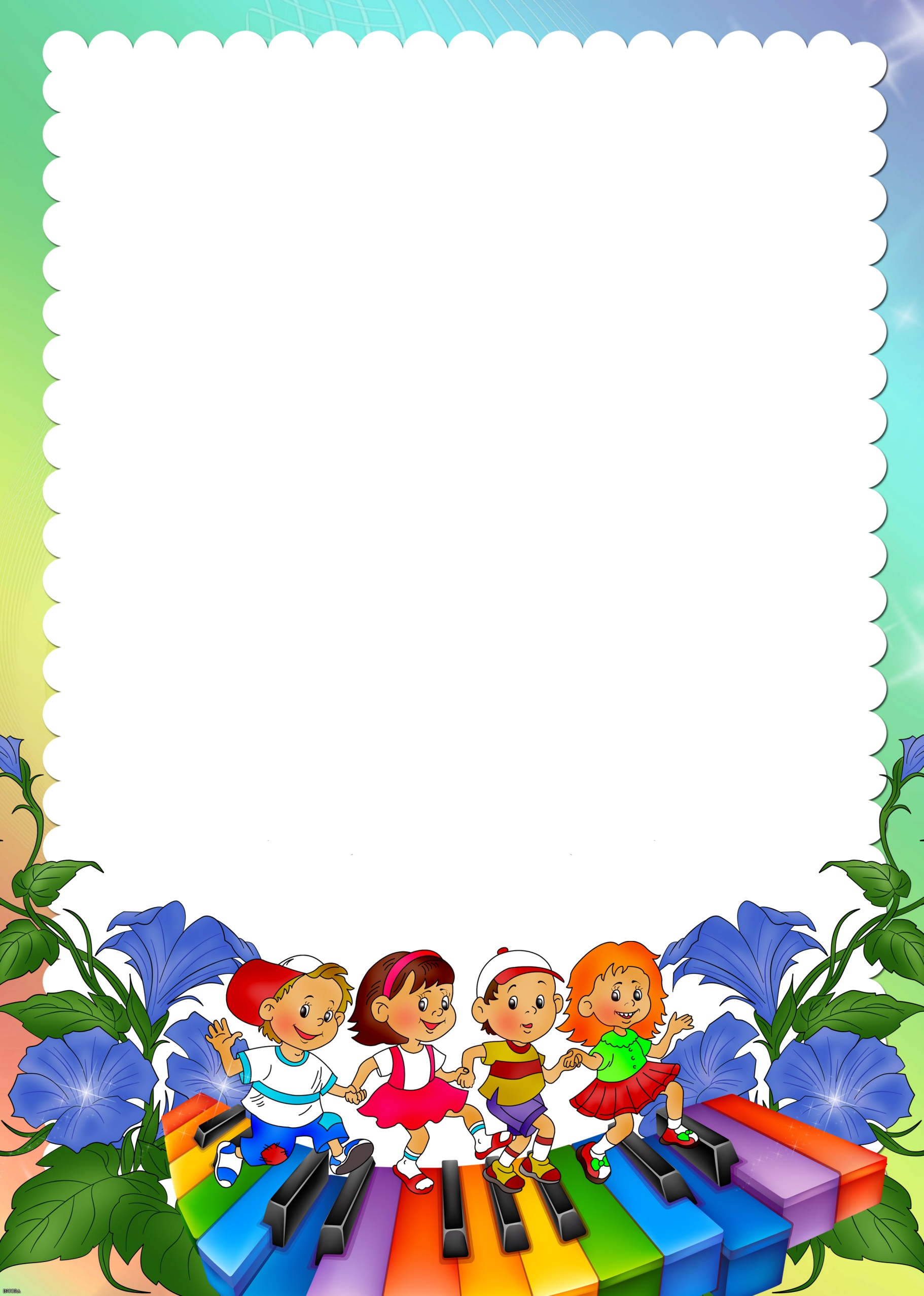 Музыка обладает возможностями воздействия не только на взрослых, но и на детей самого раннего возраста. Музыка развивает ребенка и умственно. Музыкальная деятельность предполагает умственные операции: сравнение, анализ, сопоставление, запоминание, и таким образом способствует не только музыкальному, но и общему развитию ребенка. В дошкольной педагогике музыка рассматривается как ничем не заменимое средство развития у детей эмоциональной отзывчивости на все доброе и прекрасное, с которым они встречаются в жизни.Музыка для ребенка — мир радостных переживаний. Чтобы открыть перед ним дверь в этот мир, надо развивать у него способности, и прежде всего музыкальный слух и эмоциональную отзывчивость. Иначе музыка не выполнит свои воспитательные функции.В самом раннем возрасте малыш выделяет музыку из окружающих его звуков, шумов. Дети постарше обладают уже возросшими психическими способностями. Они осмысливают некоторые связи между явлениями, способны сделать простейшие обобщения — определить, например, характер музыки, назвать, по каким признакам сыгранная пьеса веселая, радостная, спокойная или грустная К шести-семи годам наблюдаются первоначальные проявления художественного вкуса — способность дать оценку произведениям и их исполнению. Певческие голоса в этом возрасте приобретают звонкость, напевность, подвижность. Выравнивается диапазон, вокальная интонация становится более устойчивой. Если четырехлетние дети еще нуждаются в постоянной поддержке взрослого, то при систематическом обучении большинство шестилетних детей поет без инструментального сопровождения.Действия детей на музыкальных занятиях направлены на выполнение учебных и творческих заданий. Они усваивают исполнительские навыки и импровизируют собственные незатейливые мелодии, а при исполнении различных танцев стремятся по-своему передать различные танцевальные движения, музыкально-игровые образы. Музыкальное развитие положительно влияет на общее развитие детей. У ребёнка совершенствуется мышление, обогащается эмоциональная сфера, а умение переживать и чувствовать музыку помогает воспитать любовь к прекрасному . Развиваются и мыслительные операции, язык, память. Поэтому развивая ребёнка музыкально, мы способствуем становлению гармонично развитой личности. 